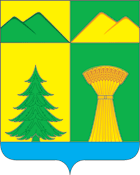 СОВЕТ МУНИЦИПАЛЬНОГО РАЙОНА«УЛЁТОВСКИЙ РАЙОН»ЗАБАЙКАЛЬСКОГО КРАЯРЕШЕНИЕ«27»  апреля  2018года								№ 108с. УлётыО компенсации выпадающих доходов при осуществлении транспортного обслуживания населения по маршруту Улёты – Дровяная -Горный        В связи с убыточностью маршрута автобуса Улёты – Дровяная- Горный,  для компенсации выпадающих доходов при осуществлении транспортного обслуживания населения, Совет муниципального района «Улётовский район» Забайкальского края решил:         1.Предложить предпринимателю увеличить  стоимость проездного билета маршрута до   180 рублей с 10 мая 2018 года.2.Настоящее решение официально опубликовать путём размещения (обнародования) на официальном сайте муниципального района «Улётовский район» в информационно – телекоммуникационной сети Интернет в разделе «Документы» - http://улёты.забайкальскийкрай.рф/.Глава муниципального района«Улётовский район»                                                           С.П.Савин